Student Portal TipsTo login:Go to the following website: https://portal.austinisd.orgUsername - uppercase S + student ID#      Password - uppercase first letter of your last name + 6-digit date of birth + lowercase sFor example -Username - S12345678Password – F021409s​​Bookmark Important Apps:     Once students have logged into their portal, they can bookmark important apps that we will be using throughout the upcoming weeks.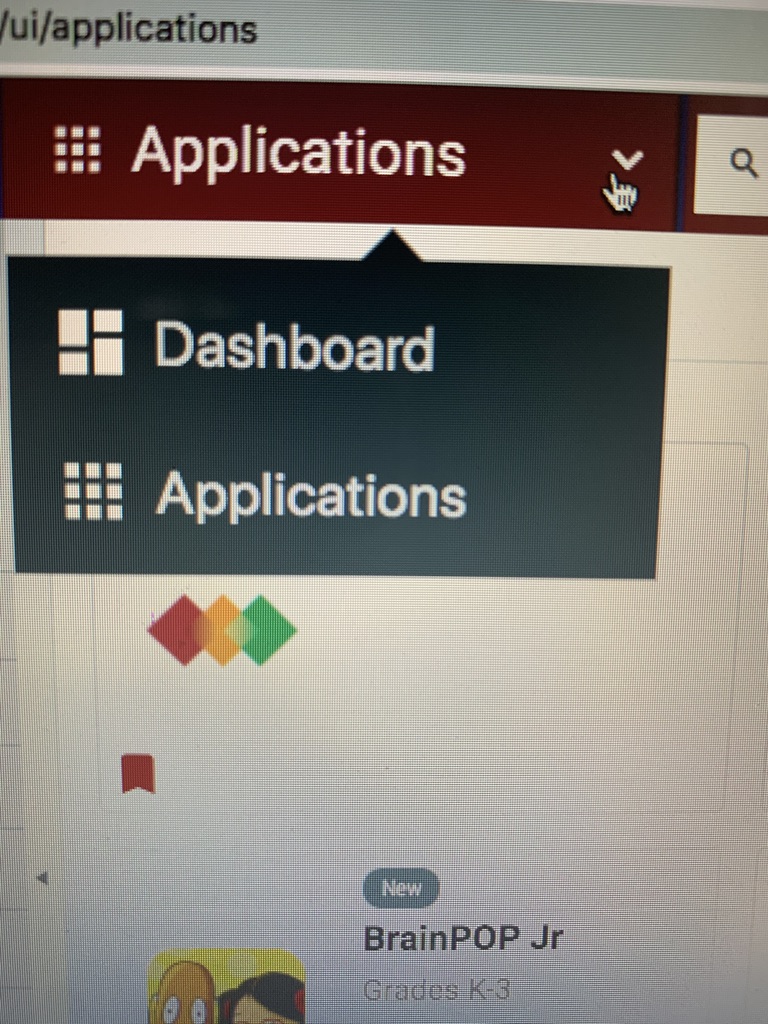 Go to Applications. Click-on the bookmark on the bottom left corner of the app you want to bookmark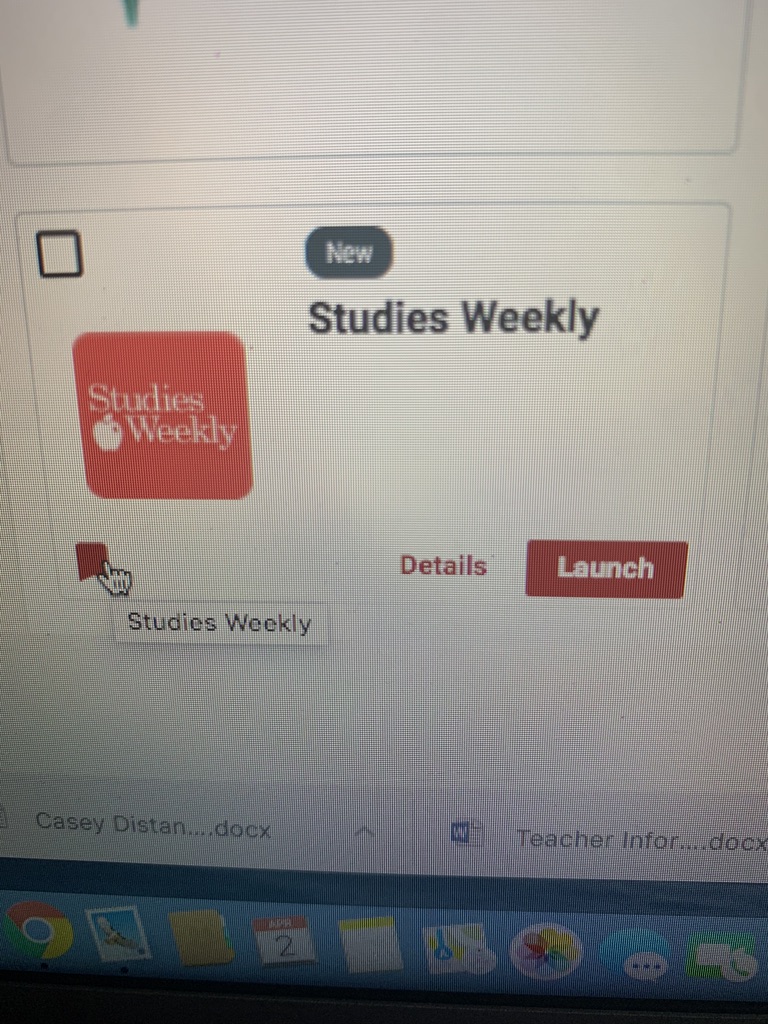 This will place the app on your Dashboard so that you will not have to search for the app every time you need to access it.Important Apps to Bookmark:      BLEND:  This is where students will go to access assignments/work for the week.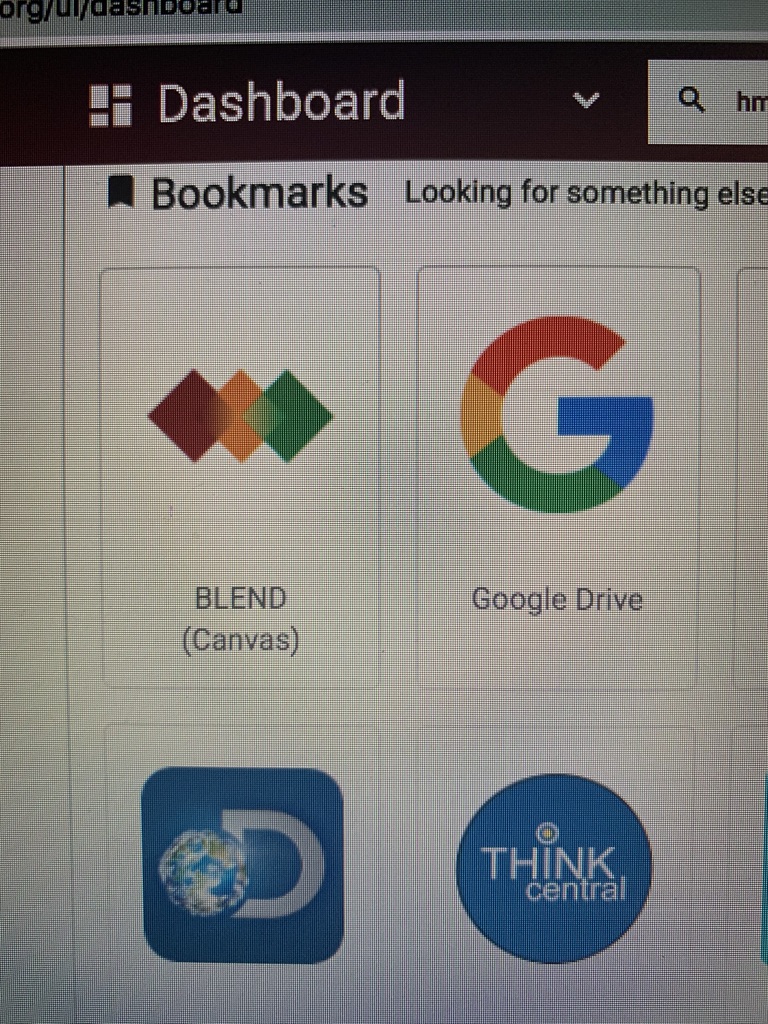         HMH Think Central:  Fusion Science Book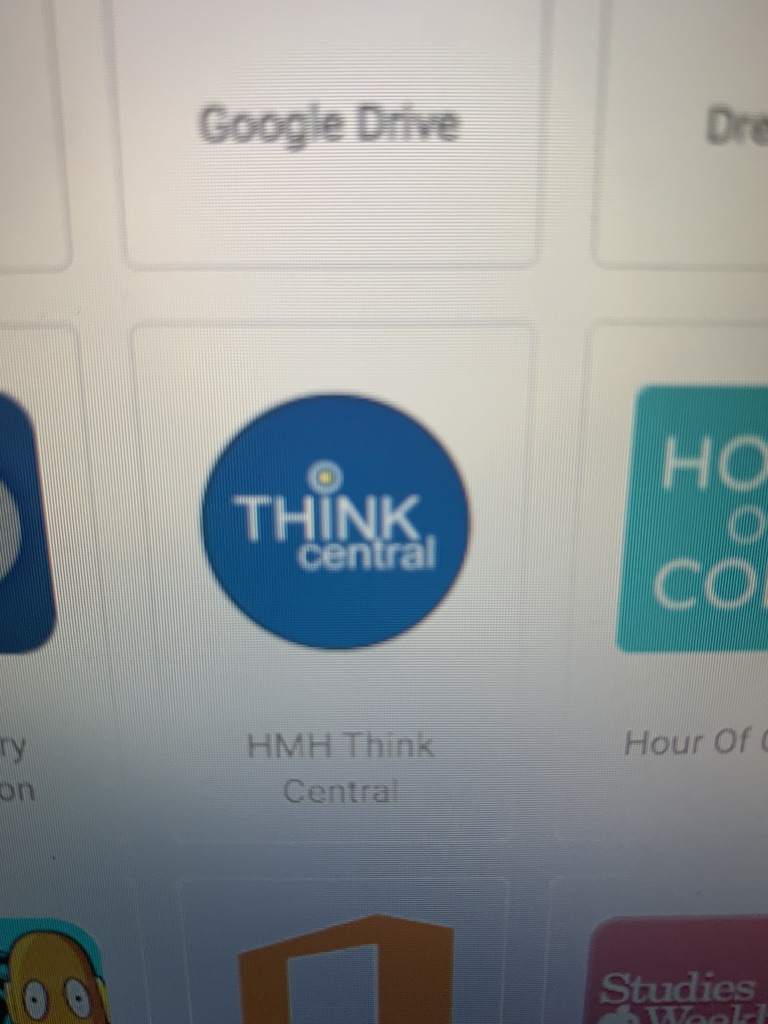        HMH Ed.:  Language Arts Book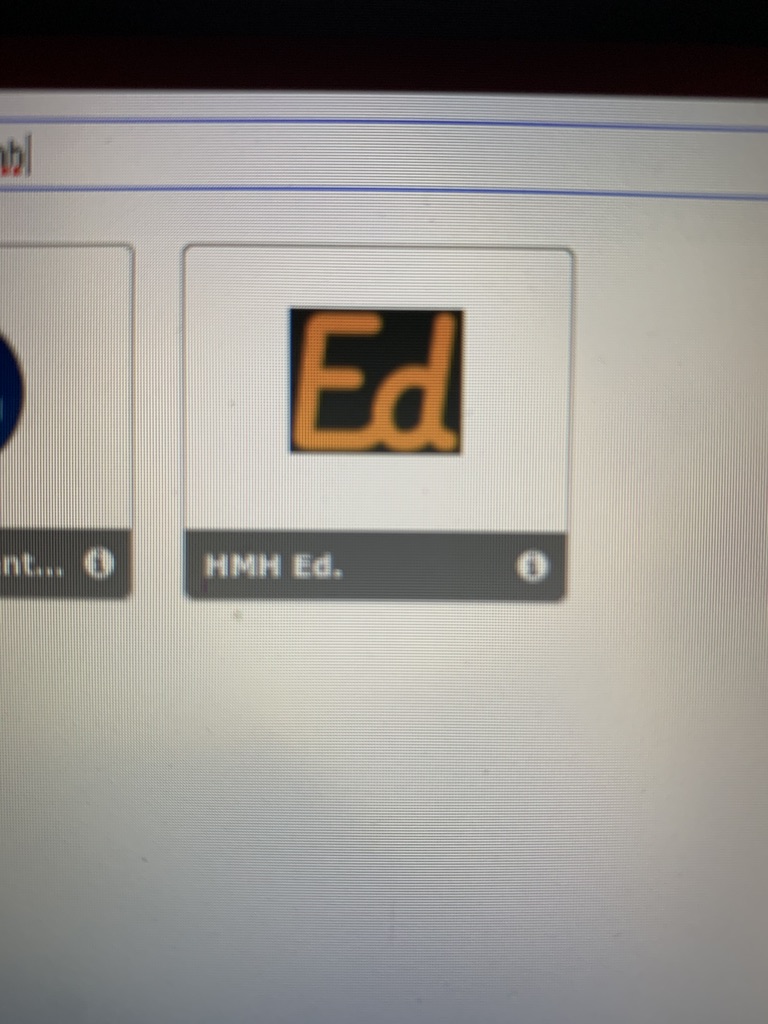         Studies Weekly:  Social Studies and Science Newspapers 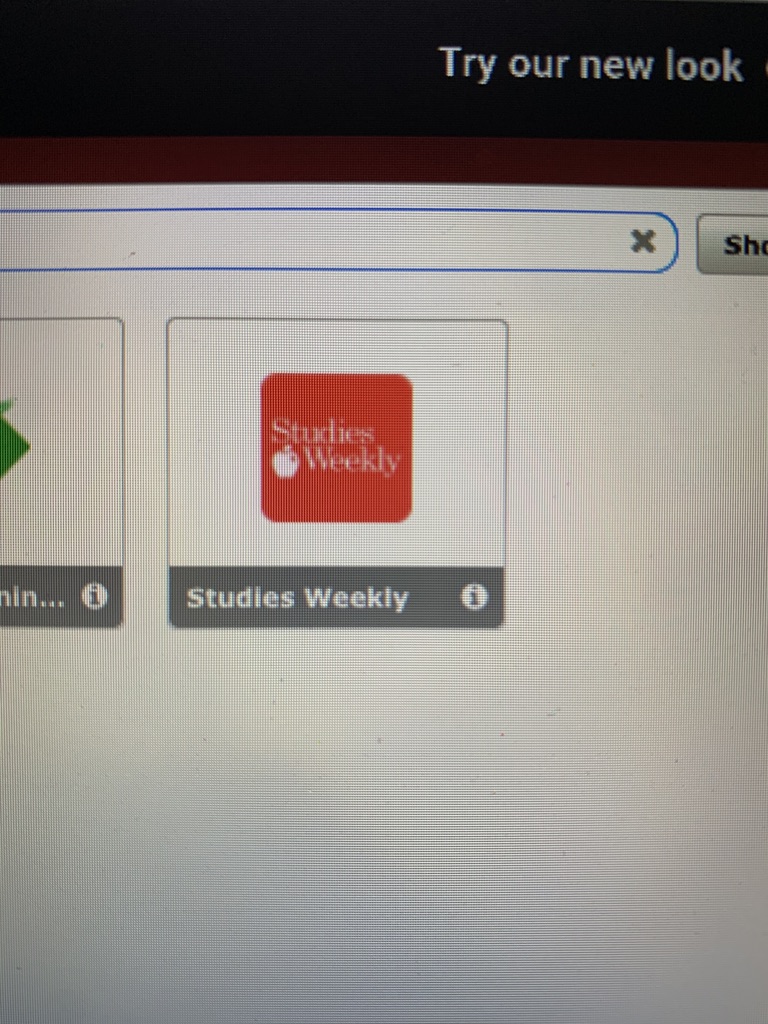         DreamBox:  Math Lessons Assigned Here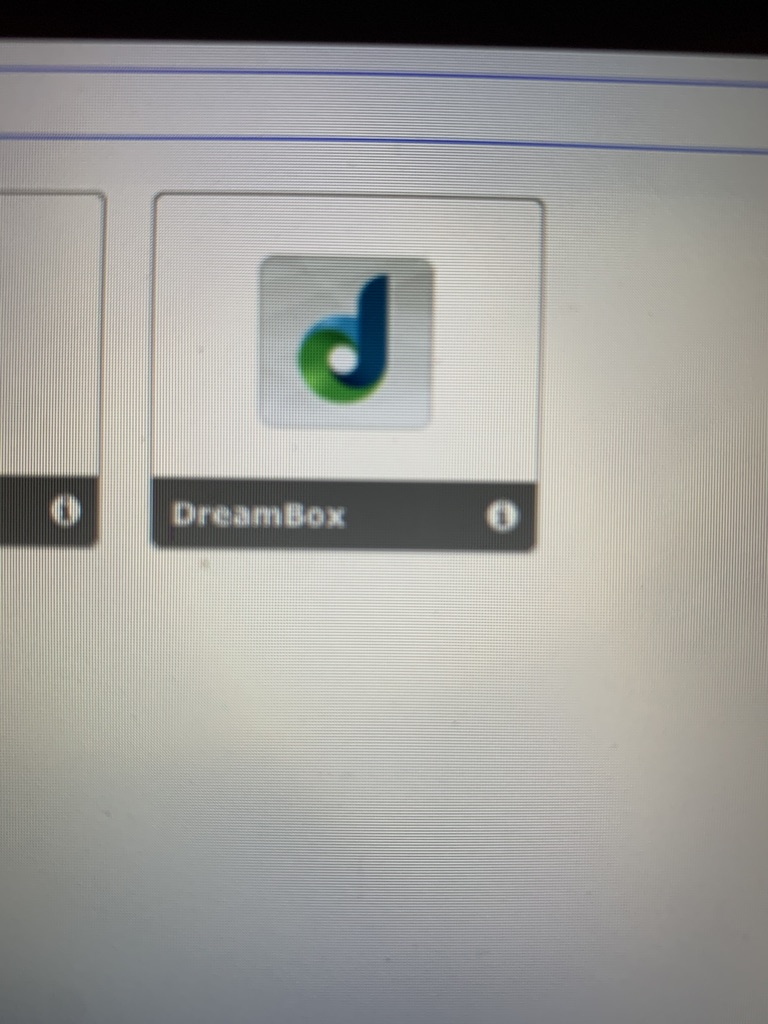 Other apps that we may use or apps that students can explore on their own: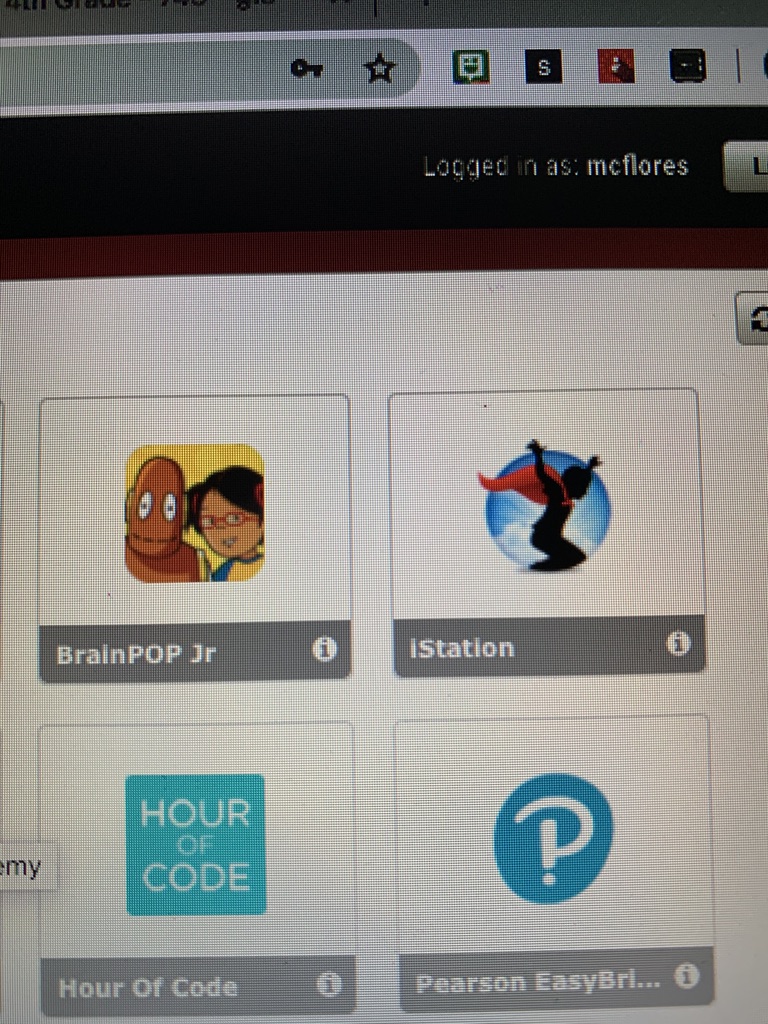 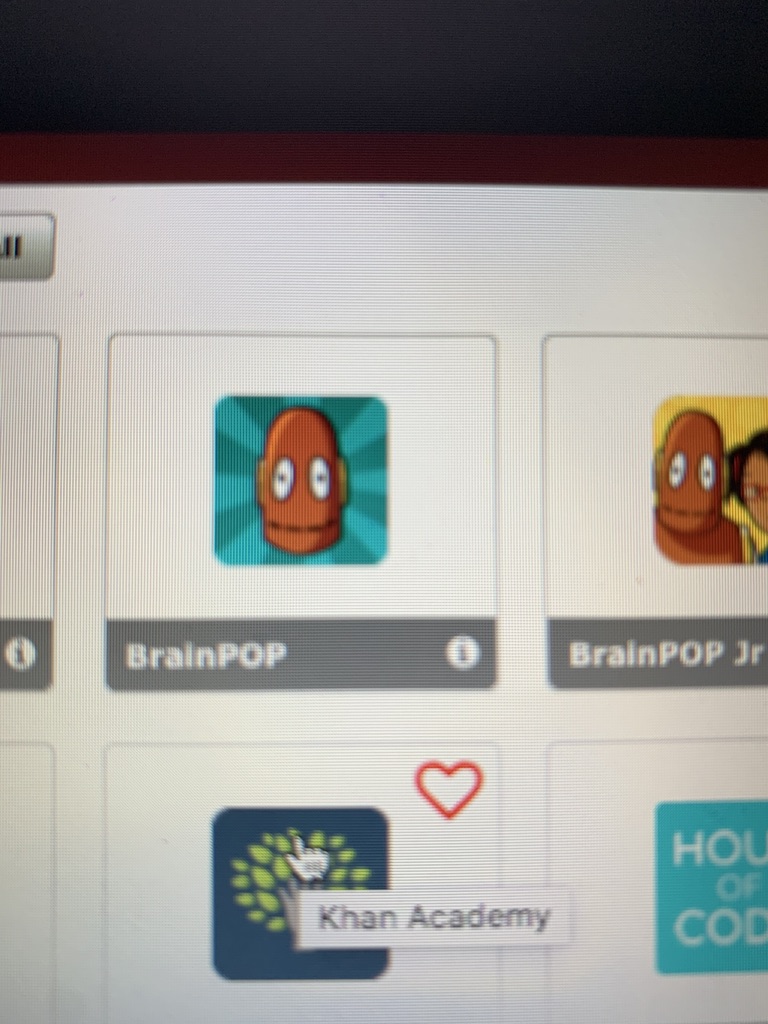 **Students may bookmark any other apps that they would like to use.  The above apps are just those that we will reference in their assignments at some point.**